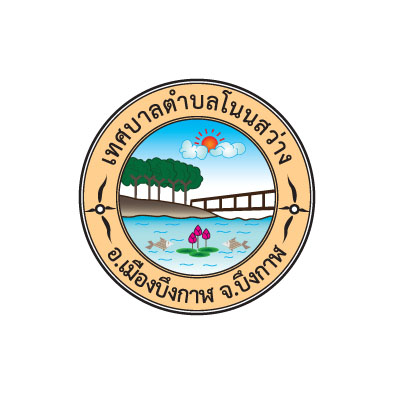 ระเบียบเทศบาลตำบลโนนสว่างว่าด้วยการจัดตั้งธนาคารขยะเพื่อพัฒนาสังคม  พัฒนาเศรษฐกิจพัฒนาคุณภาพชีวิตชุมชนตำบลโนนสว่าง  พ.ศ.  ๒๕๕๗  แก้ไขเพิ่มเติม  (ฉบับที่  ๒)  พ.ศ.๒๕๕๗จัดทำโดยสำนักปลัด  เทศบาลตำบลโนนสว่างอำเภอเมืองบึงกาฬ  จังหวัดบึงกาฬระเบียบเทศบาลตำบลโนนสว่างว่าด้วยการจัดตั้งธนาคารขยะเพื่อพัฒนาสังคม พัฒนาเศรษฐกิจพัฒนาคุณภาพชีวิตชุมชนตำบลโนนสว่าง  พ.ศ.  ๒๕๕๗  แก้ไขเพิ่มเติม  (ฉบับที่  ๒)  พ.ศ. ๒๕๕๗		ตามที่แผนการจัดการคุณภาพสิ่งแวดล้อม  พ.ศ.๒๕๕๕ – ๒๕๕๙  (ฉบับปัจจุบัน)  มีแนวทางการบริหารจัดการทรัพยากรธรรมชาติและสิ่งแวดล้อม  โดยตั้งอยู่บนพื้นฐานของหลักปรัชญาเศรษฐกิจพอเพียง  ที่เป็นความสมดุล  ความพอประมาณ  ความมีเหตุผลและการสร้างฐานเศรษฐกิจที่มั่นคงและยั่งยืนบนรากฐานการพัฒนาของความสมดุล  ใน ๓ มิติ  คือ  เศรษฐกิจ  สังคม  ทรัพยากรธรรมชาติและสิ่งแวดล้อม  โดยใช้แนวทางการจัดการแบบบูรณาการที่สอดคล้องตามระบบนิเวศน์ของแต่ละพื้นที่  รวมทั้งผสมผสานการใช้ภูมิปัญญาท้องถิ่นร่วมกับการใช้เทคโนโลยีที่เหมาะสมเพื่อนำไปสู่การพัฒนาที่ยั่งยืน   ในการนี้  เทศบาลตำบลโนนสว่าง  อำเภอเมืองบึงกาฬจึงได้นำโครงการการจัดการขยะมูลฝอยโดยชุมชน (Community  Based  Solid  Waste  Management : CBM)  เข้ามาดำเนินงานภายในเขตเทศบาลเพื่อให้ชุมชนและครัวเรือนเข้ามามีส่วนร่วม  โดยมีเป้าหมายเพื่อให้ประชาชนมีการคัดแยกขยะให้มากที่สุด  จนทำให้ปริมาณขยะเหลือน้อยที่สุดก่อนนำไปกำจัด  ณ  บ่อฝังกลบขยะ	ดังนั้น  เพื่อให้การจัดการขยะมูลฝอยโดยชุมชนเป็นไปด้วยความเรียบร้อยและประชาชนในความร่วมมือเป็นอย่างดี  เทศบาลตำบลโนนสว่าง  อำเภอเมืองบึงกาฬ  จังหวัดบึงกาฬ  จึงให้มีการจัดตั้งธนาคารขยะขึ้นและมีระเบียบ   ดังนี้		ข้อ ๑  ระเบียบนี้   เรียกว่า   “ระเบียบเทศบาลตำบลโนนสว่าง   ว่าด้วยการจัดตั้งธนาคารขยะเพื่อพัฒนาสังคม  พัฒนาเศรษฐกิจ  พัฒนาคุณภาพชีวิตชุมชนตำบลโนนสว่าง  แก้ไขเพิ่มเติม (ฉบับที่ ๒) พ.ศ. ๒๕๕๗”		ข้อ ๒  ระเบียบนี้ให้ใช้บังคับตั้งแต่วันที่  ๑๔  พฤศจิกายน  ๒๕๕๗  เป็นต้นไป		ข้อ ๓  ในระเบียบนี้ให้ครอบครัวที่เป็นสมาชิกของธนาคารขยะเพื่อพัฒนาสังคม  พัฒนาเศรษฐกิจ  พัฒนาคุณภาพชีวิตชุมชนตำบลโนนสว่าง  มีสิทธิได้รับ เงินค่าฌาปนกิจศพ ๆ ละ ๑๐,๐๐๐  บาท (หนึ่งหมื่นบาทถ้วน)  โดยต้องมีคุณสมบัติดังนี้			๓.๑  มีชื่อในทะเบียนบ้านของครัวเรือนนั้นและอยู่ในเขตเทศบาลตำบลโนนสว่าง  อำเภอเมืองบึงกาฬ  จังหวัดบึงกาฬ			๓.๒  สมาชิกจะต้องขายขยะครบ  ๓  ครั้ง  จึงจะมีสิทธิรับเงินค่าฌาปนกิจ  โดยได้รับเงินค่าฌาปนกิจศพละ  ๑๐,๐๐๐  บาท  และสมาชิกจะถูกหักเงินค่าฌาปนกิจจากบัญชีสมุดคู่ฝากธนาคารขยะฯ  โดยค่าฌาปนกิจที่สมาชิกทุกคนต้องเสียคิดจากเงิน  ๑๐,๐๐๐  บาท  หารด้วยจำนวนสมาชิกทุกคนทั้งหมดในเขตตำบลโนนสว่าง  			๓.๓  สมาชิกต้องขายขยะครบ  ๓  ครั้งแล้ว  ถ้าหยุดขาย  ๒  เดือน  จะขาดสิทธิรับเงินฌาปนกิจศพ  และจะต้องเริ่มต้นนับการขายขยะติดต่อกัน  ๒  เดือนใหม่  สิทธิดังกล่าวจึงจะกลับมาดังเดิมในวันที่ขายขยะในเดือนที่  ๒  ของคราวที่เริ่มใหม่			๓.๔  กรณีสมาชิกในครอบครัวย้ายเข้ามาเพิ่มเติมต้องมีชื่ออยู่ในทะเบียน นับตั้งแต่วันย้ายเข้าบ้านสมาชิกโครงการฯ  ไม่น้อยกว่า  ๓  เดือน  /๕.  ให้ครอบครัว...- ๒ -			๓.๕  ให้ครอบครัวที่ประสงค์จะสมัครเป็นสมาชิกยื่นใบสมัครได้ที่สำนักปลัด  เทศบาลตำบลโนนสว่าง  อำเภอเมืองบึงกาฬ  จังหวัดบึงกาฬ  และที่ทำการกำนัน ผู้ใหญ่บ้าน  ประธาน อสม. สมาชิกสภาเทศบาลตำบลโนนสว่าง  พร้อมแนบสำเนาทะเบียนบ้านเพื่อแจ้งรายชื่อสมาชิกในครอบครัว 		ข้อ ๔   สมาชิกที่มียอดคงเหลือในสมุดคู่ฝากฯ     ไม่เพียงพอสำหรับหักเป็นค่าฌาปนกิจในเดือนนั้น ให้ชำระเป็นเงินสดให้ครบตามจำนวน  		ข้อ ๕ การถอนเงินและรักษาบัญชี			๑.  นำสมุดฝากไปถอนเงิน  ณ  สำนักปลัด  เทศบาลตำบลโนนสว่าง   ในวันจันทร์ ตั้งแต่เวลา  ๐๙.๐๐ – ๑๖.๐๐ น.  และในวันอังคาร  เวลา  ๐๙.๐๐ –  ๑๒.๐๐ น.			๒.  ให้คงเหลือเงินในบัญชีไม่น้อยกว่า  ๓๐๐ บาท จึงจะสามารถถอนเงินได้			๓.  ให้เจ้าหน้าที่ผู้รับผิดชอบด้านการเงินและบัญชี  ถือเงินสดไว้รอจ่ายได้  ไม่เกิน  ๒๐,๐๐๐  บาท  ทั้งนี้ให้ถือปฏิบัติตามระเบียบตามระเบียบกระทรวงมหาดไทย  ว่าด้วยการรับเงินการเบิกจ่ายเงิน  การฝากเงิน  การเก็บรักษาเงินและการตรวจเงินขององค์กรปกครองส่วนท้องถิ่น  พ.ศ.  ๒๕๔๗  ข้อ  ๑๒, ๒๒, ๒๓ และข้อ  ๒๔  และหนังสือสั่งการที่เกี่ยวข้องกับเทศบาลตำบลโนนสว่าง  โดยอนุโลม 		ข้อ ๖  ครอบครัวที่เป็นสมาชิก  ประสงค์ที่จะขอรับเงินค่าฌาปนกิจศพ  จะต้องยื่นเอกสารดังนี้			๑.  คำร้องขอรับเงินค่าฌาปนกิจศพ			๒.  ใบมรณบัตรของผู้เสียชีวิต			๓.  สำเนาบัตรประจำตัวผู้ยื่นคำขอ			๔.  สำเนาบัตรประจำตัวผู้เสียชีวิต			๕.  สำเนาทะเบียนบ้าน		ข้อ ๗  คณะกรรมการบริหารเงินธนาคารขยะเพื่อพัฒนาสังคม  พัฒนาเศรษฐกิจ  พัฒนาคุณภาพชีวิตชุมชนตำบลโนนสว่าง  ประกอบด้วย			๑.  นายกเทศมนตรีตำบลโนนสว่าง			ประธานกรรมการ			๒.  ปลัดเทศบาลตำบลโนนสว่าง	               	      รองประธานกรรมการ			๓.  รองนายกเทศมนตรีตำบลโนนสว่าง				กรรมการ			๔.  เลขานุการนายกเทศมนตรีตำบลโนนสว่าง			กรรมการ			๕.  ที่ปรึกษานายกเทศมนตรีตำบลโนนสว่าง			กรรมการ			๖.  กำนัน/ผู้ใหญ่บ้านทุกหมู่บ้าน					กรรมการ			๗.  ประธานสภาเทศบาลตำบลโนนสว่าง	   	        		กรรมการ			๘.  รองประธานสภาเทศบาลตำบลโนนสว่าง	         		กรรมการ			๙.  สมาชิกสภาเทศบาลตำบลโนนสว่าง    		         		กรรมการ			๑๐. ผู้อำนวยการโรงพยาบาลส่งเสริมสุขภาพตำบลโนนสว่าง		กรรมการ			๑๑. ผู้อำนวยการโรงพยาบาลส่งเสริมสุขภาพตำบลบ้านดอนปอ 	กรรมการ			๑๒. นักวิชาการเงินและบัญชี	                 		 กรรมการ/เหรัญญิก			๑๓. หัวหน้าสำนักปลัดฯ			   		กรรมการ/เลขานุการ			ข้อ ๘ ให้คณะกรรมการบริหารเงินธนาคารขยะเพื่อพัฒนาสังคม  พัฒนาเศรษฐกิจ  พัฒนาคุณภาพชีวิตชุมชนตำบลโนนสว่าง มีหน้าที่			(๑)  กำหนดหลักเกณฑ์ให้ความเห็นชอบการจ่ายเงินฌาปนกิจ วางแผนพัฒนาขยะกองทุนฌาปนกิจ และธนาคารขยะให้มีประสิทธิภาพ					(๒)  แต่งตั้งคณะอนุกรรมการหรือคณะทำงานเพื่อดำเนินงานที่เกี่ยวข้องได้ตามความจำเป็น											/๙.  การประชุม...                                                                       - ๓ –ข้อ  ๙   การประชุมของคณะกรรมการบริหารเงินธนาคารขยะต้องมีสมาชิกเข้าร่วมประชุมไม่น้อยกว่ากึ่งหนึ่งของจำนวนคณะกรรมการที่มีอยู่		ข้อ  ๑๐  ให้นายกเทศมนตรีตำบลโนนสว่าง  รักษาการตามระเบียบนี้  การวินิจฉัย  ระเบียบชี้ขาดการปฏิบัติตามระเบียบให้เป็นอำนาจของคณะกรรมการตามข้อ  7  โดยถือมติเสียงข้างมาก  คำวินิจฉัยของคณะกรรมการถือเป็นข้อยุติ  หากการลงมติมีเสียงเท่ากันให้นายกเทศมนตรีตำบลโนนสว่างเป็นผู้วินิจฉัยจ			ประกาศ  ณ  วันที่   ๑๔   เดือน  พฤศจิกายน  พ.ศ. ๒๕๕๗(นายประครอง   โคระถา)นายกเทศมนตรีตำบลโนนสว่าง